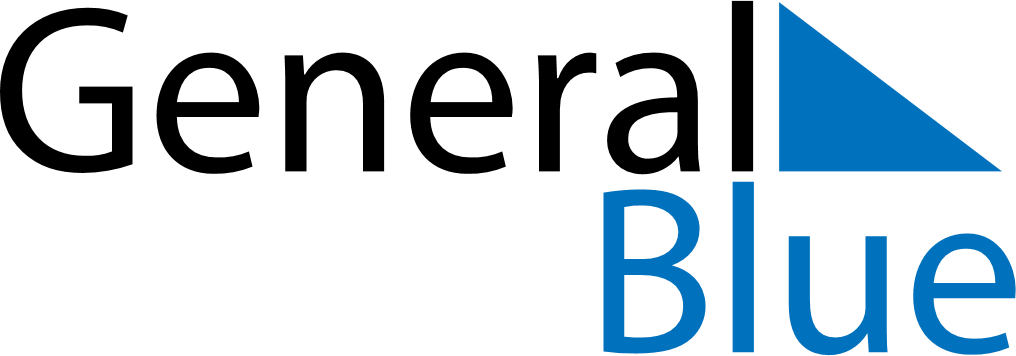 2018 – Q4United States  2018 – Q4United States  2018 – Q4United States  2018 – Q4United States  2018 – Q4United States  OctoberOctoberOctoberOctoberOctoberOctoberOctoberMONTUEWEDTHUFRISATSUN12345678910111213141516171819202122232425262728293031NovemberNovemberNovemberNovemberNovemberNovemberNovemberMONTUEWEDTHUFRISATSUN123456789101112131415161718192021222324252627282930DecemberDecemberDecemberDecemberDecemberDecemberDecemberMONTUEWEDTHUFRISATSUN12345678910111213141516171819202122232425262728293031Oct 8: Columbus DayOct 31: HalloweenNov 11: Veterans DayNov 12: Veterans Day (substitute day)Nov 22: Thanksgiving DayNov 23: Day after Thanksgiving DayDec 24: Christmas EveDec 25: Christmas DayDec 31: New Year’s Eve